S M T W T F S	28 29 30	1	2	3	4	5	6	7	8	9 10 11	1	2	3	4	5	6	7	8MonthYearJuly2020S26310172431M2741118251T2851219262W2961320273T3071421284F181522295S291623306MayJulySUNDAYMONDAYTUESDAYWEDNESDAYTHURSDAYFRIDAYSATURDAY2829301234Simone TPaint Day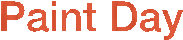 .......................... Meeting Night.   Julie H :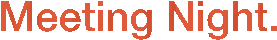 Gaye S......................5678                                 91011Julie F:Simone TPaint Day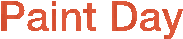 Jan SToby S:Pilar PGreg M12131415161718Donna WSimoneTPaint Day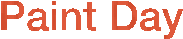 .......................Ron/Janice......................... Ruth D19202122                                 232425Cynthia DSimone TPaint DayHeather K Jane WMoe W2627282930312Pat SSimone TPaint Day.......................             Please use whiteout if you swap or are taking name out so others realise it is vacantSUNDAYMONDAYTUESDAYWEDNESDAYTHURSDAYFRIDAYSATURDAY